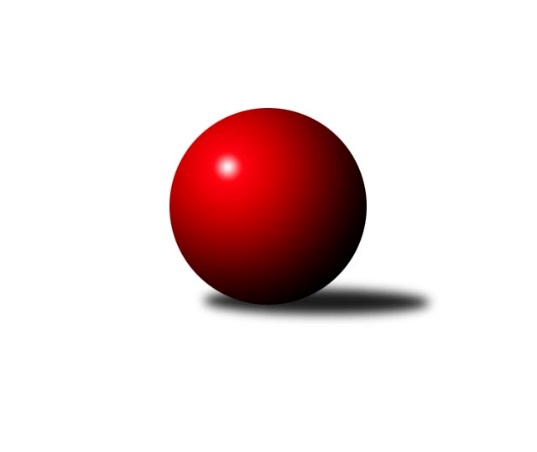 Č.12Ročník 2023/2024	14.1.2024Nejlepšího výkonu v tomto kole: 2772 dosáhlo družstvo: TJ Sokol Mistřín CJihomoravský KP1 jih 2023/2024Výsledky 12. kolaSouhrnný přehled výsledků:TJ Sokol Vracov B	- TJ Jiskra Kyjov	5:3	2625:2624	6.0:6.0	12.1.TJ Sokol Mistřín C	- KK Sokol Litenčice	6:2	2772:2684	6.5:5.5	12.1.TJ Sokol Šanov C	- SK Podlužan Prušánky C	6:2	2691:2687	7.0:5.0	13.1.TJ Lokomotiva Valtice B	- KK Jiskra Čejkovice	0:8	2377:2565	3.0:9.0	13.1.TJ Sokol Vážany	- SK Baník Ratíškovice B	5.5:2.5	2684:2595	7.5:4.5	14.1.TJ Sokol Kuchařovice	- SKK Dubňany B	2:6	2612:2664	4.5:7.5	14.1.Tabulka družstev:	1.	KK Jiskra Čejkovice	12	8	1	3	60.5 : 35.5 	78.5 : 65.5 	 2595	17	2.	TJ Sokol Vážany	12	8	1	3	57.5 : 38.5 	87.0 : 57.0 	 2590	17	3.	SKK Dubňany B	12	7	1	4	58.5 : 37.5 	79.0 : 65.0 	 2609	15	4.	SK Baník Ratíškovice B	12	7	0	5	54.5 : 41.5 	80.5 : 63.5 	 2601	14	5.	TJ Sokol Kuchařovice	12	7	0	5	48.0 : 48.0 	70.0 : 74.0 	 2634	14	6.	SK Podlužan Prušánky C	12	6	1	5	55.0 : 41.0 	80.0 : 64.0 	 2628	13	7.	TJ Jiskra Kyjov	12	6	0	6	49.0 : 47.0 	70.5 : 73.5 	 2482	12	8.	TJ Sokol Vracov B	12	6	0	6	46.0 : 50.0 	70.0 : 74.0 	 2565	12	9.	TJ Sokol Šanov C	12	4	2	6	43.5 : 52.5 	68.5 : 75.5 	 2575	10	10.	KK Sokol Litenčice	11	3	1	7	37.0 : 51.0 	58.0 : 74.0 	 2536	7	11.	TJ Sokol Mistřín C	12	3	1	8	37.5 : 58.5 	67.0 : 77.0 	 2539	7	12.	TJ Lokomotiva Valtice B	11	2	0	9	21.0 : 67.0 	43.0 : 89.0 	 2443	4Podrobné výsledky kola:	 TJ Sokol Vracov B	2625	5:3	2624	TJ Jiskra Kyjov	Jaroslav Konečný	 	 214 	 182 		396 	 0:2 	 461 	 	233 	 228		Radek Jurčík	Petr Bábík	 	 224 	 196 		420 	 0:2 	 465 	 	243 	 222		Antonín Svozil st.	Radek Břečka	 	 233 	 248 		481 	 2:0 	 448 	 	214 	 234		Ludvík Kuhn	Michal Šmýd	 	 193 	 205 		398 	 0:2 	 436 	 	225 	 211		Václav Valenta	František Svoboda	 	 223 	 224 		447 	 2:0 	 400 	 	202 	 198		Jiří Špaček	Stanislav Kočí	 	 243 	 240 		483 	 2:0 	 414 	 	201 	 213		Antonín Svozil ml.rozhodčí: Jiří Daněček, Vítězslav NejedlíkNejlepší výkon utkání: 483 - Stanislav Kočí	 TJ Sokol Mistřín C	2772	6:2	2684	KK Sokol Litenčice	Josef Blaha	 	 234 	 260 		494 	 2:0 	 414 	 	205 	 209		Josef Smažinka	Daniel Ilčík	 	 238 	 221 		459 	 1:1 	 452 	 	206 	 246		David Vávra	Zdeněk Sedláček	 	 233 	 198 		431 	 0.5:1.5 	 450 	 	233 	 217		Roman Blažek	Petr Khol	 	 229 	 215 		444 	 0:2 	 484 	 	243 	 241		Milan Kochaníček	Vladislav Kozák	 	 237 	 229 		466 	 1:1 	 461 	 	214 	 247		Lenka Štěrbová	Václav Luža	 	 252 	 226 		478 	 2:0 	 423 	 	207 	 216		Miroslava Štěrbovározhodčí: Václav LužaNejlepší výkon utkání: 494 - Josef Blaha	 TJ Sokol Šanov C	2691	6:2	2687	SK Podlužan Prušánky C	Petr Blecha	 	 191 	 205 		396 	 1:1 	 437 	 	190 	 247		Michal Šimek	Jaroslav Šindelář	 	 217 	 237 		454 	 1:1 	 474 	 	271 	 203		Michal Pálka	Ladislav Kacetl	 	 209 	 225 		434 	 1:1 	 424 	 	184 	 240		Alena Kristová	Petr Kesjár	 	 243 	 236 		479 	 1:1 	 469 	 	221 	 248		Jitka Šimková	Petr Bakaj ml.	 	 233 	 206 		439 	 1:1 	 426 	 	217 	 209		Pavel Flamík	Radek Vrška	 	 245 	 244 		489 	 2:0 	 457 	 	225 	 232		Jiří Novotnýrozhodčí:  Vedoucí družstevNejlepší výkon utkání: 489 - Radek Vrška	 TJ Lokomotiva Valtice B	2377	0:8	2565	KK Jiskra Čejkovice	Markéta Strečková	 	 207 	 190 		397 	 0:2 	 441 	 	209 	 232		Michal Hlinecký	František Urbánek	 	 190 	 201 		391 	 1:1 	 402 	 	213 	 189		Tomáš Mrkávek	Jan Herzán	 	 211 	 207 		418 	 1:1 	 427 	 	232 	 195		Martin Komosný	Eduard Jung	 	 200 	 212 		412 	 0:2 	 440 	 	226 	 214		Pavel Dolinajec	Martin Vaculík	 	 177 	 183 		360 	 0:2 	 426 	 	193 	 233		Jiří Fojtík	Luděk Novotný	 	 223 	 176 		399 	 1:1 	 429 	 	222 	 207		Zdeněk Škrobákrozhodčí: Jan HerzánNejlepší výkon utkání: 441 - Michal Hlinecký	 TJ Sokol Vážany	2684	5.5:2.5	2595	SK Baník Ratíškovice B	Radim Kroupa	 	 204 	 225 		429 	 1:1 	 451 	 	229 	 222		Marta Beranová	Jozef Kamenišťák	 	 200 	 244 		444 	 0.5:1.5 	 455 	 	211 	 244		Pavel Slavík	Petr Sedláček	 	 224 	 214 		438 	 1:1 	 438 	 	214 	 224		Luděk Vacenovský	Jan Kovář	 	 230 	 235 		465 	 2:0 	 416 	 	205 	 211		Josef Něnička	Petr Malý	 	 228 	 238 		466 	 2:0 	 418 	 	211 	 207		Marie Kobylková	Josef Kamenišťák	 	 229 	 213 		442 	 1:1 	 417 	 	193 	 224		Radovan Kadlecrozhodčí: Jan KovářNejlepší výkon utkání: 466 - Petr Malý	 TJ Sokol Kuchařovice	2612	2:6	2664	SKK Dubňany B	Milan Číhal	 	 247 	 238 		485 	 2:0 	 404 	 	194 	 210		Pavel Antoš *1	Karel Nahodil	 	 209 	 218 		427 	 1.5:0.5 	 422 	 	209 	 213		Aleš Jurkovič	Václav Starý	 	 213 	 191 		404 	 0:2 	 467 	 	225 	 242		Rostislav Rybárský	Zbyněk Kasal	 	 218 	 213 		431 	 0:2 	 458 	 	225 	 233		Václav Kratochvíla	Dušan Jalůvka	 	 210 	 228 		438 	 0:2 	 455 	 	220 	 235		Martin Mačák	Roman Stříbrný	 	 233 	 194 		427 	 1:1 	 458 	 	226 	 232		Zdeněk Kratochvílarozhodčí:  Vedoucí družstevstřídání: *1 od 48. hodu Ladislav TeplíkNejlepší výkon utkání: 485 - Milan ČíhalPořadí jednotlivců:	jméno hráče	družstvo	celkem	plné	dorážka	chyby	poměr kuž.	Maximum	1.	Josef Kamenišťák 	TJ Sokol Vážany	473.08	308.4	164.6	4.6	6/6	(500)	2.	Petr Kesjár 	TJ Sokol Šanov C	472.40	315.6	156.8	4.1	5/7	(516)	3.	Roman Blažek 	KK Sokol Litenčice	465.40	312.6	152.8	4.6	7/7	(521)	4.	Milan Číhal 	TJ Sokol Kuchařovice	465.00	318.0	147.0	3.5	5/5	(485)	5.	Ludvík Vaněk 	KK Jiskra Čejkovice	464.24	321.4	142.8	5.8	5/7	(500)	6.	Rostislav Rybárský 	SKK Dubňany B	463.83	310.7	153.1	3.1	6/7	(495)	7.	Václav Kratochvíla 	SKK Dubňany B	462.40	307.6	154.8	3.3	7/7	(497)	8.	Antonín Svozil  ml.	TJ Jiskra Kyjov	456.66	301.1	155.6	4.4	7/7	(497)	9.	Václav Starý 	TJ Sokol Kuchařovice	453.00	304.9	148.1	7.1	4/5	(508)	10.	Zdeněk Škrobák 	KK Jiskra Čejkovice	452.63	308.1	144.5	5.7	7/7	(491)	11.	Dušan Jalůvka 	TJ Sokol Kuchařovice	451.94	313.1	138.8	5.3	5/5	(485)	12.	Martin Komosný 	KK Jiskra Čejkovice	450.07	295.8	154.3	6.0	5/7	(472)	13.	Michal Pálka 	SK Podlužan Prušánky C	448.79	303.8	145.0	8.0	7/7	(492)	14.	Josef Něnička 	SK Baník Ratíškovice B	447.97	303.7	144.2	5.6	7/7	(486)	15.	Vladislav Kozák 	TJ Sokol Mistřín C	442.50	313.1	129.5	4.9	4/6	(473)	16.	Petr Bábík 	TJ Sokol Vracov B	442.28	300.5	141.8	6.9	5/7	(467)	17.	Radovan Kadlec 	SK Baník Ratíškovice B	442.25	309.8	132.4	5.3	6/7	(482)	18.	Marta Beranová 	SK Baník Ratíškovice B	441.79	296.0	145.8	3.7	7/7	(470)	19.	Radek Vrška 	TJ Sokol Šanov C	440.79	300.5	140.3	3.7	7/7	(489)	20.	Radim Kroupa 	TJ Sokol Vážany	440.63	315.1	125.6	6.9	5/6	(472)	21.	Michal Šmýd 	TJ Sokol Vracov B	440.46	307.7	132.8	6.5	7/7	(490)	22.	Jiří Novotný 	SK Podlužan Prušánky C	438.33	302.3	136.0	5.4	6/7	(511)	23.	Milan Kochaníček 	KK Sokol Litenčice	436.92	299.6	137.3	7.0	6/7	(484)	24.	Petr Sedláček 	TJ Sokol Vážany	435.69	297.8	137.9	3.6	6/6	(489)	25.	Jan Herzán 	TJ Lokomotiva Valtice B	435.33	303.8	131.6	6.1	6/6	(473)	26.	Zdeněk Helešic 	SK Baník Ratíškovice B	434.80	305.7	129.1	7.9	6/7	(479)	27.	Martin Mačák 	SKK Dubňany B	433.76	306.8	127.0	7.3	5/7	(467)	28.	Zdeněk Kratochvíla 	SKK Dubňany B	433.71	296.9	136.8	4.1	7/7	(458)	29.	Petr Malý 	TJ Sokol Vážany	433.03	295.7	137.3	4.6	6/6	(474)	30.	Pavel Flamík 	SK Podlužan Prušánky C	433.03	295.9	137.1	7.4	7/7	(490)	31.	Ladislav Kacetl 	TJ Sokol Šanov C	429.06	296.9	132.1	6.8	7/7	(477)	32.	Michal Šimek 	SK Podlužan Prušánky C	428.23	298.0	130.2	6.4	7/7	(485)	33.	Jozef Kamenišťák 	TJ Sokol Vážany	427.90	300.1	127.8	8.6	5/6	(461)	34.	Antonín Svozil  st.	TJ Jiskra Kyjov	427.60	291.7	135.9	8.1	7/7	(465)	35.	Radim Holešinský 	TJ Sokol Mistřín C	427.29	298.5	128.8	6.4	6/6	(452)	36.	Tomáš Mrkávek 	KK Jiskra Čejkovice	427.26	297.1	130.2	8.5	7/7	(471)	37.	Pavel Dolinajec 	KK Jiskra Čejkovice	427.25	296.5	130.7	8.8	6/7	(456)	38.	Alena Kristová 	SK Podlužan Prušánky C	425.73	298.5	127.2	7.3	5/7	(465)	39.	Aleš Jurkovič 	SKK Dubňany B	425.70	300.4	125.4	12.7	5/7	(483)	40.	Pavel Martinek 	TJ Sokol Šanov C	425.14	290.1	135.1	7.0	7/7	(499)	41.	Martina Pechalová 	TJ Sokol Vracov B	424.63	299.1	125.5	9.2	6/7	(465)	42.	David Vávra 	KK Sokol Litenčice	424.21	294.7	129.5	6.6	7/7	(452)	43.	Václav Valenta 	TJ Jiskra Kyjov	423.74	288.4	135.3	5.9	7/7	(449)	44.	Daniel Ilčík 	TJ Sokol Mistřín C	423.50	295.6	127.9	10.1	6/6	(477)	45.	Pavel Pěček 	TJ Sokol Mistřín C	422.30	300.4	122.0	11.2	5/6	(440)	46.	Ladislav Plaček 	TJ Sokol Kuchařovice	421.50	303.9	117.6	11.4	4/5	(449)	47.	Jaroslav Hanuš 	TJ Sokol Vracov B	421.26	289.3	131.9	9.2	7/7	(472)	48.	Petr Khol 	TJ Sokol Mistřín C	421.25	299.8	121.5	10.1	4/6	(470)	49.	Stanislav Kočí 	TJ Sokol Vracov B	420.80	300.5	120.3	7.6	5/7	(488)	50.	Jan Kovář 	TJ Sokol Vážany	414.75	285.5	129.3	9.4	4/6	(465)	51.	Pavel Měsíček 	TJ Sokol Mistřín C	414.53	295.9	118.7	9.9	5/6	(446)	52.	Vladimír Čech 	TJ Lokomotiva Valtice B	413.25	284.6	128.7	8.3	4/6	(453)	53.	Radek Loubal 	TJ Sokol Vážany	412.88	295.4	117.5	9.7	4/6	(439)	54.	Zdeněk Sedláček 	TJ Sokol Mistřín C	411.90	297.6	114.3	10.2	5/6	(438)	55.	Ivan Torony 	TJ Sokol Šanov C	408.57	286.8	121.8	10.8	7/7	(469)	56.	Eduard Jung 	TJ Lokomotiva Valtice B	408.17	285.8	122.4	11.1	6/6	(461)	57.	František Urbánek 	TJ Lokomotiva Valtice B	407.75	289.4	118.4	11.6	4/6	(447)	58.	Radoslav Holomáč 	KK Jiskra Čejkovice	402.30	288.8	113.5	13.5	5/7	(441)	59.	Radek Jurčík 	TJ Jiskra Kyjov	397.97	279.0	118.9	11.1	7/7	(461)	60.	Jiří Špaček 	TJ Jiskra Kyjov	395.69	279.9	115.7	11.3	7/7	(425)	61.	Martin Vaculík 	TJ Lokomotiva Valtice B	388.33	280.1	108.3	13.4	4/6	(429)	62.	Ludvík Kuhn 	TJ Jiskra Kyjov	380.13	277.7	102.4	15.4	6/7	(448)		Josef Blaha 	TJ Sokol Mistřín C	494.00	325.0	169.0	3.0	1/6	(494)		Tomáš Slížek 	SK Podlužan Prušánky C	484.67	322.3	162.3	5.3	1/7	(506)		Zdeněk Klečka 	SK Podlužan Prušánky C	484.00	333.3	150.7	5.0	1/7	(491)		Radek Břečka 	TJ Sokol Vracov B	481.00	323.0	158.0	5.0	1/7	(481)		Stanislav Zálešák 	SK Podlužan Prušánky C	470.13	316.6	153.5	5.6	4/7	(483)		Anna Poláchová 	SK Podlužan Prušánky C	462.50	316.0	146.5	6.5	1/7	(467)		Jitka Šimková 	SK Podlužan Prušánky C	458.75	304.4	154.4	4.3	4/7	(520)		Pavel Slavík 	SK Baník Ratíškovice B	455.00	303.0	152.0	5.0	1/7	(455)		Marek Strečko 	TJ Lokomotiva Valtice B	453.00	313.0	140.0	5.0	1/6	(453)		Daniel Hubatka 	TJ Sokol Kuchařovice	452.00	312.0	140.0	8.0	1/5	(452)		Roman Stříbrný 	TJ Sokol Kuchařovice	446.00	311.3	134.7	8.6	3/5	(477)		Martina Antošová 	SK Baník Ratíškovice B	443.00	311.5	131.5	9.5	2/7	(444)		Václav Luža 	TJ Sokol Mistřín C	442.25	310.1	132.2	9.2	3/6	(478)		Petr Bakaj  ml.	TJ Sokol Šanov C	441.30	313.3	128.0	6.7	4/7	(487)		Michal Hlinecký 	KK Jiskra Čejkovice	441.00	285.0	156.0	6.0	1/7	(441)		Zdeněk Musil 	TJ Lokomotiva Valtice B	441.00	294.0	147.0	2.0	1/6	(441)		Miroslav Bahula 	TJ Sokol Vracov B	440.00	306.2	133.8	7.0	4/7	(466)		Vladimír Stávek 	KK Jiskra Čejkovice	437.61	298.7	138.9	4.4	3/7	(459)		Luděk Vacenovský 	SK Baník Ratíškovice B	436.75	300.9	135.9	5.8	4/7	(475)		Karel Nahodil 	TJ Sokol Kuchařovice	433.00	304.4	128.6	11.7	2/5	(474)		František Svoboda 	TJ Sokol Vracov B	429.63	297.6	132.1	6.9	4/7	(447)		Marie Kobylková 	SK Baník Ratíškovice B	429.42	304.6	124.8	9.0	4/7	(464)		Pavel Holomek 	SKK Dubňany B	425.88	298.9	127.0	7.6	2/7	(434)		Ladislav Teplík 	SKK Dubňany B	425.05	294.9	130.2	7.6	4/7	(446)		Luděk Zapletal 	KK Sokol Litenčice	424.50	299.0	125.5	9.4	4/7	(443)		Lenka Štěrbová 	KK Sokol Litenčice	423.13	292.9	130.2	8.1	4/7	(461)		Jaroslav Konečný 	TJ Sokol Vracov B	422.67	296.6	126.1	8.1	3/7	(437)		Jakub Cizler 	TJ Sokol Mistřín C	421.00	268.0	153.0	5.0	1/6	(421)		Jarmila Bábíčková 	SK Baník Ratíškovice B	420.58	284.6	136.0	7.1	3/7	(467)		Zbyněk Kasal 	TJ Sokol Kuchařovice	419.22	301.9	117.3	11.0	3/5	(450)		Petr Blecha 	TJ Sokol Šanov C	419.00	290.5	128.5	9.0	4/7	(462)		Jaroslav Šindelář 	TJ Sokol Šanov C	417.40	286.8	130.6	6.8	2/7	(483)		Miroslava Štěrbová 	KK Sokol Litenčice	414.67	288.5	126.2	10.3	4/7	(433)		Markéta Strečková 	TJ Lokomotiva Valtice B	414.00	303.6	110.4	11.3	3/6	(435)		Filip Benada 	SK Podlužan Prušánky C	412.00	295.0	117.0	7.0	1/7	(412)		Jan Beneš 	TJ Lokomotiva Valtice B	410.50	294.3	116.2	11.1	3/6	(430)		Dušan Zahradník 	TJ Sokol Vážany	409.00	281.5	127.5	7.0	2/6	(423)		Jiří Ksenič 	TJ Sokol Kuchařovice	408.92	285.3	123.7	5.6	3/5	(452)		Radek Šeďa 	SK Podlužan Prušánky C	408.00	296.0	112.0	11.0	1/7	(408)		Zdeněk Hosaja 	SK Podlužan Prušánky C	402.00	280.0	122.0	8.0	1/7	(402)		Martin Pechal 	TJ Sokol Vracov B	401.50	281.8	119.8	11.4	2/7	(445)		Pavel Antoš 	SKK Dubňany B	399.83	281.1	118.8	7.3	4/7	(440)		Josef Smažinka 	KK Sokol Litenčice	397.33	285.6	111.8	10.8	4/7	(430)		Jiří Fojtík 	KK Jiskra Čejkovice	396.67	277.3	119.3	9.0	3/7	(426)		Luděk Novotný 	TJ Lokomotiva Valtice B	394.00	265.7	128.3	9.3	3/6	(399)		Dan Schüler 	SK Baník Ratíškovice B	394.00	280.0	114.0	9.7	3/7	(422)		Milan Štěrba 	KK Sokol Litenčice	391.00	283.5	107.5	13.5	2/7	(394)		Jan Žurman 	KK Sokol Litenčice	390.50	279.3	111.3	11.0	1/7	(418)		Jiří Michalčík 	TJ Lokomotiva Valtice B	390.00	283.0	107.0	16.0	1/6	(390)		Kateřina Kravicová 	KK Sokol Litenčice	383.67	273.0	110.7	12.3	3/7	(388)		Josef Smažinka 	KK Sokol Litenčice	381.00	283.0	98.0	15.0	1/7	(381)		Zbyněk Škoda 	TJ Lokomotiva Valtice B	376.00	267.0	109.0	18.0	1/6	(376)		Hana Majzlíková 	KK Jiskra Čejkovice	361.00	263.0	98.0	17.0	1/7	(361)		František Hél 	TJ Sokol Šanov C	353.00	251.0	102.0	13.0	1/7	(353)		Robert Gecs 	TJ Lokomotiva Valtice B	319.00	248.0	71.0	18.0	1/6	(319)Sportovně technické informace:Starty náhradníků:registrační číslo	jméno a příjmení 	datum startu 	družstvo	číslo startu24556	Radek Břečka	12.01.2024	TJ Sokol Vracov B	1x
Hráči dopsaní na soupisku:registrační číslo	jméno a příjmení 	datum startu 	družstvo	Program dalšího kola:13. kolo19.1.2024	pá	17:00	KK Sokol Litenčice - TJ Sokol Vracov B	19.1.2024	pá	18:00	SK Baník Ratíškovice B - SK Podlužan Prušánky C	19.1.2024	pá	18:00	TJ Lokomotiva Valtice B - TJ Sokol Šanov C	20.1.2024	so	15:00	KK Jiskra Čejkovice - TJ Sokol Kuchařovice	21.1.2024	ne	9:00	SKK Dubňany B - TJ Sokol Mistřín C	21.1.2024	ne	9:00	TJ Jiskra Kyjov - TJ Sokol Vážany	Nejlepší šestka kola - absolutněNejlepší šestka kola - absolutněNejlepší šestka kola - absolutněNejlepší šestka kola - absolutněNejlepší šestka kola - dle průměru kuželenNejlepší šestka kola - dle průměru kuželenNejlepší šestka kola - dle průměru kuželenNejlepší šestka kola - dle průměru kuželenNejlepší šestka kola - dle průměru kuželenPočetJménoNázev týmuVýkonPočetJménoNázev týmuPrůměr (%)Výkon1xJosef BlahaMistřín C4943xRadek VrškaŠanov C113.574892xRadek VrškaŠanov C4893xMilan ČíhalKuchařovice112.644853xMilan ČíhalKuchařovice4851xJosef BlahaMistřín C112.64941xMilan KochaníčekLitenčice 4843xPetr KesjárŠanov C111.254792xStanislav KočíVracov B4832xMilan KochaníčekLitenčice 110.324841xRadek BřečkaVracov B4812xMichal PálkaPrušánky C110.08474